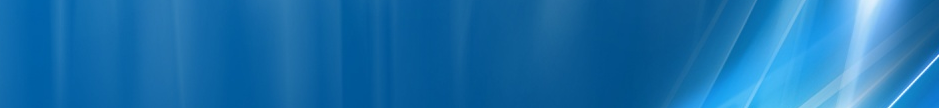 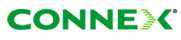 Frumos microcell montat pe un mic pilonas din parkingul din fata intrarii în Spitalul de urgenta FloreascaHW equipmentRBS Ericsson 2308v1	| 4 TRXRBS Ericsson 2308v2	| 4 TRXKathrein 742 222	| XXPol A-Panel 806–960 & 1710–2170MHz / 65° & 60°  / 12 & 14dBi / CombinerMini-LINK EricssonAcelasi model de antena ca la Orange – un Kathrein DualBand care aici este însa utilizat doar pe 900MHz (da, stai calm, am verificat si în comunicatie si nu am gasit nicio celula 1800MHz „ascunsa₺, asta e specialitatea Orange-ului) si emite cât se poate de drept catre SpitalSW configurationSe vede ca se comunica mult pe aici, celula era în EXtended Paging Mode... asta chiar daca se utilizau (12H) toate TRX-urile disponibile (am verificat si pe Nokia, iar în secventa de Hopping aveam cele 5 TRX-uri) BCCHAfiseazaLACCIDTRXDiverse57Spital Urgenta11147303415H2, H12, H22, H57, H602Ter  –  MB 0BA_List 5 / 7 / 9 / 11 / 13 / 15 / 18 / 20 / 33 / 35 / 37 / 39 / 57 / 62  |  647Acel BCCH 647 (S6) corespunde site-ului 023 Dorobanti (Str. Iancu de Hunedoara nr.35, este BTS-ul acela macro vizibil pe dreapta când te duci spre Piata Victoriei) – iar acolo esti deja în LAC 11142… asa ca aceasta este frontiera LAC-urilor 11142 / 11147 !RAM-111 dBmRAR2Test 7 EAHC B  |  2Ter MB0T321240BSIC 9  |  RLT 16MTMS-TXPWR-MAX-CCH5     |33 dBmPRP4DSF22BABS-AG-BLKS-RES1CNCCCH configuration0     |Not CombinedRAI1RAC3CRH8